           МУНИЦИПАЛЬНОЕ БЮДЖЕТНОЕ ДОШКОЛЬНОЕ ОБРАЗОВАТЕЛЬНОЕ УЧРЕЖДЕНИЕ ДОШКОЛЬНОЕ ОБРАЗОВАТЕЛЬНОЕ «ДЕТСКИЙ САД № 10 С.ОКТЯБРЬСКОЕ» МУНИЦИПАЛЬНОГО ОБРАЗОВАНИЯ ПРИГОРОДНЫЙ РАЙОН РЕСПУБЛИКИ СЕВЕРНАЯ ОСЕТИЯ- АЛАНИЯ                                                 П Р И К А Зот «07».09.2022г.                                                                              № 38О зачислении детей в ДОУ        В соответствии с Федеральным законом от 29.12.2012г. №273-ФЗ «Об образовании в Российской Федерации», «Порядка приема на обучение по образовательным программам дошкольного образования», утвержденного приказом Министерства просвещения РФ  от 15.05.2020г. №236, Устава МБДОУ «Детский сад №10 с.Октябрьское»,  направлением Управления образования АМС МО Пригородный района, личного заявления родителей (законных представителей), договора между ДОУ-10 и родителями (законными представителями) детей,        п р и к а з ы в а ю:     1.Зачислить в число обучающихся МБДОУ «Детский сад №10 с.Октябрьское» следующих детей:- Качмазову Алису Вадимовну – 28.11.2018г. (младшая группа А)- Кулумбекову Элизу Робертовну – 05.0-6.2020г.(вторая гр.ран.воз. Б)-Валиеву  Орнеллу Заурбековну – 25.06.2020г. (вторая гр.ран.воз. В)- Тибилова Абисала Ильича – 09.11.2020г. (вторая гр.ран.воз. Б)-Болотаева Марика Маратовича – 14.07.2020г. (вторая гр.ран.воз. В)- Хасиева Давида Аслановича – 23.04.2020г. (вторая гр.ран.воз. В)- Цховребова Хетага Рудиковича – 28.02.2020г. (вторая гр.ран.воз. Б)-  Кортяеву Камилу Сослановну – 04.05.2020г.(вторая гр.ран.возр.В)2.Контроль за исполнением настоящего приказа оставляю за собой.	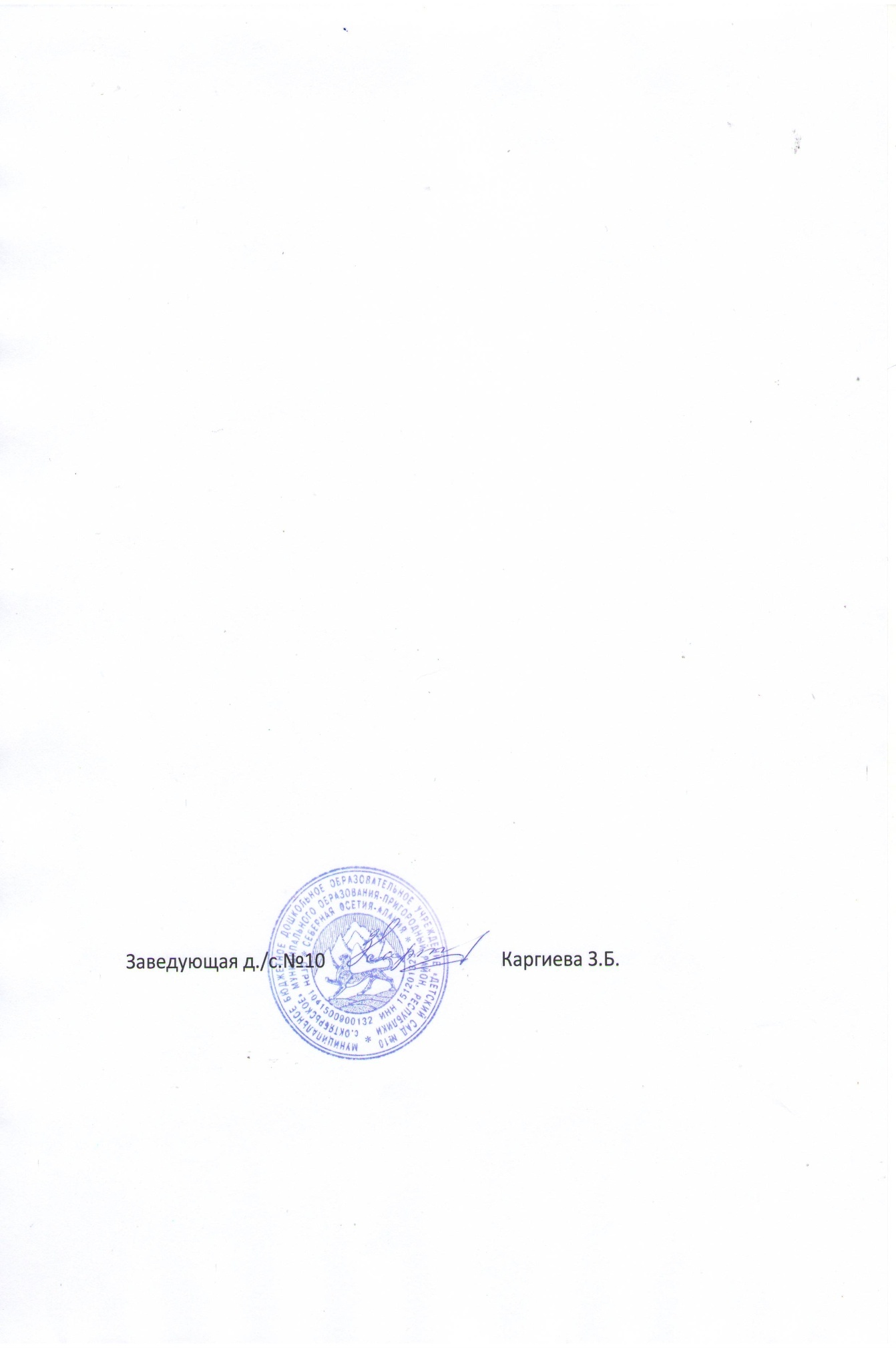 